Fill In The Blanks…	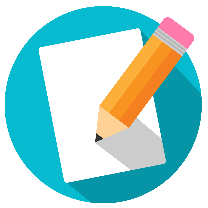 Finding Lengths Using the Sine RuleLabelled diagramSubstitute into formulaRearrange formulaLength(1dp)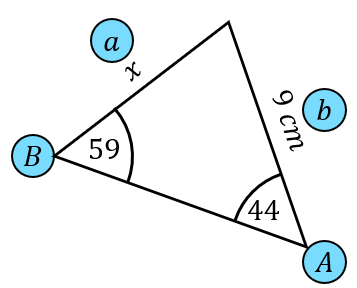 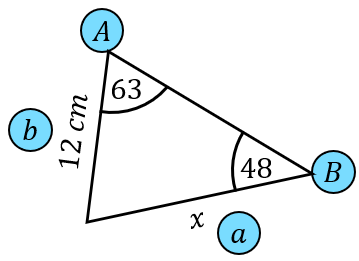 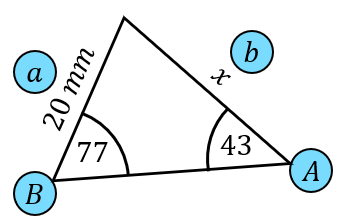 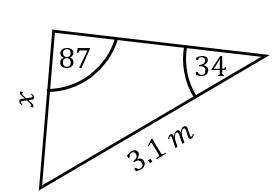 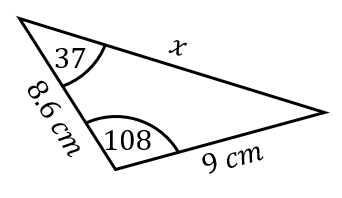 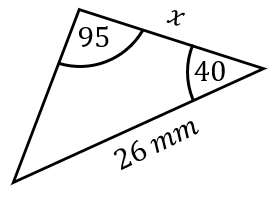 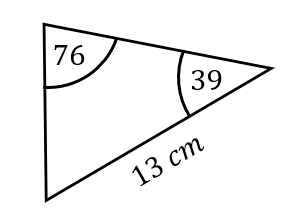 